Creating a CollectiveLog in to Open CollectiveVisit https://opencollective.com/create/communityFill in your information then click "Create Collective"
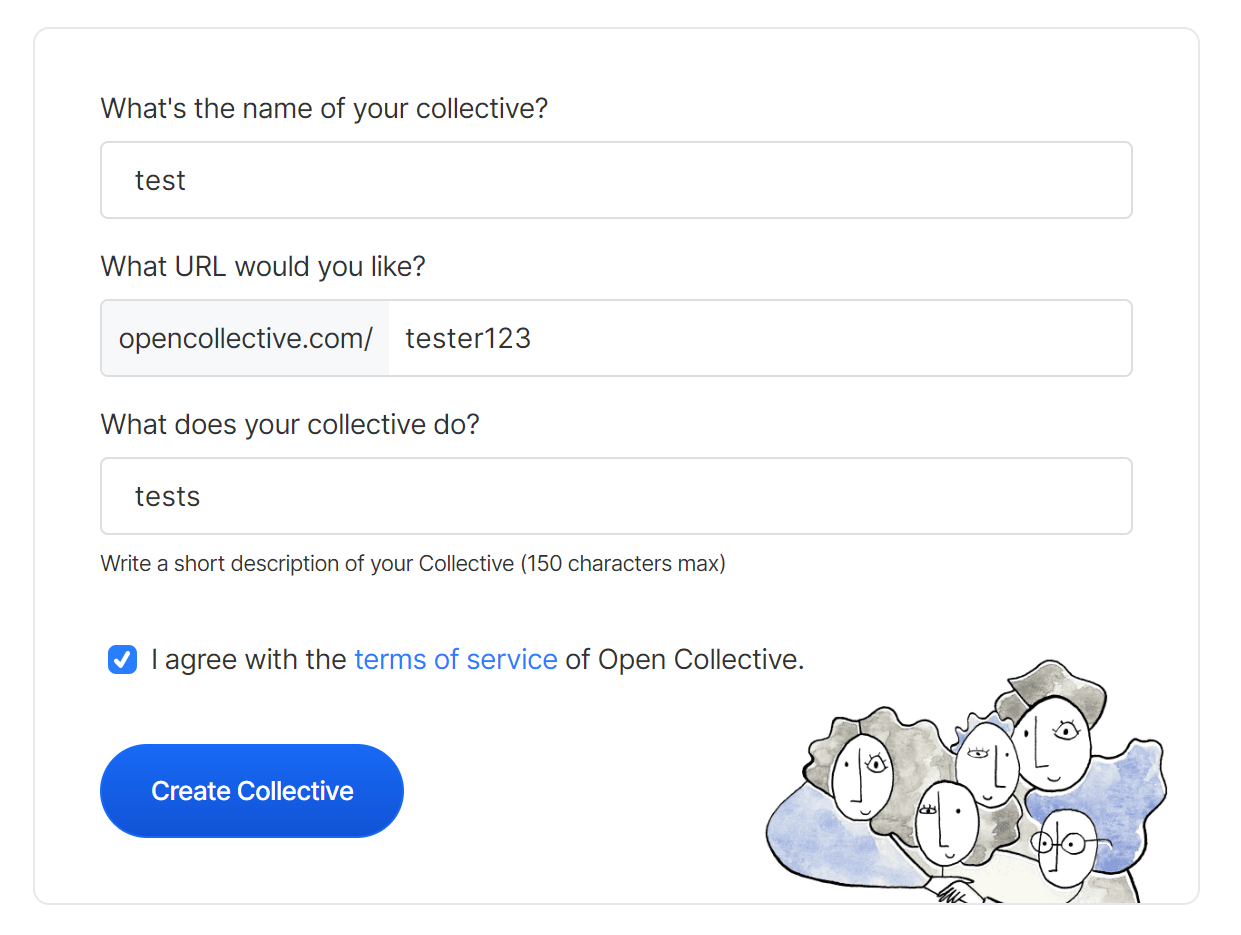 Make note of your OpenCollective URL as it will be needed for your application form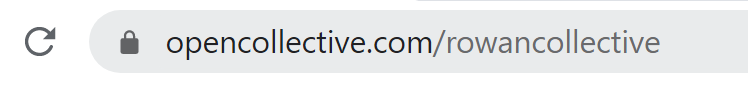 